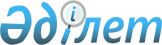 Об утверждении Перечня экологически опасных видов хозяйственной и иной деятельности
					
			Утративший силу
			
			
		
					Приказ Министра энергетики Республики Казахстан от 21 января 2015 года № 27. Зарегистрирован в Министерстве юстиции Республики Казахстан 20 февраля 2015 года № 10301. Утратил силу приказом и.о. Министра экологии, геологии и природных ресурсов Республики Казахстан от 27 июля 2021 года № 271      Сноска. Утратил силу приказом и.о. Министра экологии, геологии и природных ресурсов РК от 27.07.2021 № 271(вводится в действие со дня его первого официального опубликования).

      В соответствии с подпунктом 38-8) статьи 17 Экологического кодекса Республики Казахстан 9 января 2007 года ПРИКАЗЫВАЮ:

      1. Утвердить прилагаемый Перечень экологически опасных видов хозяйственной и иной деятельности.

      2. Комитету экологического регулирования, контроля и государственной инспекции в нефтегазовом комплексе Министерства энергетики Республики Казахстан обеспечить в установленном законодательством Республики Казахстан порядке:

      1) государственную регистрацию настоящего приказа в Министерстве юстиции Республики Казахстан;

      2) направление на официальное опубликование настоящего приказа в течение десяти календарных дней после его государственной регистрации в Министерстве юстиции Республики Казахстан в средствах массовой информации и в информационно-правовой системе "Әділет";

      3) размещение настоящего приказа на официальном интернет-ресурсе Министерства энергетики Республики Казахстан и на интранет-портале государственных органов;

      4) в течение десяти рабочих дней после государственной регистрации настоящего приказа в Министерстве юстиции Республики Казахстан представление в Департамент юридической службы Министерства энергетики Республики Казахстан сведений об исполнении мероприятий, предусмотренных подпунктами 2) и 3) настоящего пункта.

      Сноска. В пункт 2 внесены изменения на казахском языке, текст на русском языке не изменяется в соответствии с приказом Министра энергетики РК от 21.12.2015 № 731 (вводится в действие по истечении десяти календарных дней после дня его первого официального опубликования).

       3. Контроль за исполнением настоящего приказа возложить на курирующего вице-министра энергетики Республики Казахстан.

      4. Настоящий приказ вводится в действие по истечении десяти календарных дней после его первого официального опубликования.

 Перечень
экологически опасных видов хозяйственной и иной деятельности      1. Использование земель и недр:

      1) техническая рекультивация земель, загрязненных токсическими, радиоактивными и другими опасными вредными веществами;

      2) разработка карьеров по добыче полезных ископаемых при площади участка свыше 25 гектаров;

      3) разработка горных выработок при площади участка свыше 25 гектаров;

      4) размещение, хранение и использование техногенных минеральных образований, оказывающих вредное воздействие на окружающую среду.

      2. Использование водных ресурсов:

      1) строительство и размещение на водосборных площадях предприятий и сооружений, использующих в производственных целях потенциально опасные химические и биологические вещества и радиоактивные материалы, приводящие к загрязнению и засорению водных объектов;

      2) деятельность станций очистки сточных вод с производительностью свыше 150 тысяч эквивалентных жителей.

      3. Осуществление нефтяных операций, в том числе:

      1) добыча нефти и природного газа в коммерческих целях;

      2) хранение нефти, нефтехимических или химических продуктов;

      3) деятельность нефтеперерабатывающих заводов (исключая предприятия, производящие только смазочные материалы из сырой нефти) и сооружений для газификации;

      4) эксплуатация трубопроводов для транспортировки газа, нефти или химикатов.

      4. Металлургическое производство:

      1) первоначальная выплавка чугуна и стали;

      2) производство цветных металлов из руд, концентратов или вторичного сырья металлургическими, химическими или электролитическими процессами.

      5. Использование атомной и тепловой энергии:

      1) эксплуатация тепловых электростанций и других тепловых сооружений с тепловой мощностью 300 мегаватт или более;

      2) деятельность атомных электростанций и других ядерных реакторов, включая демонтаж или прекращение эксплуатации таких электростанций или реакторов (кроме исследовательских установок для производства и преобразования расщепляющихся и воспроизводящих материалов максимальной мощностью не выше 1 киловатт постоянной тепловой нагрузки*);

      3) переработка отработанного ядерного топлива;

      4) деятельность по: 

      обогащению урана и производству ядерного топлива;

      размещению отработанного ядерного топлива и радиоактивных отходов.

      6. Воздействие на атмосферный воздух, климат и озоновый слой Земли:

      1) осуществление производственных процессов, сопровождаемых выбросами в атмосферу вредных (загрязняющих) веществ 1 класса опасности согласно санитарной классификации производственных объектов - более 1 тонны в год, 2 класса опасности согласно санитарной классификации производственных объектов - более 50 тонн в год;

      2) импорт, экспорт озоноразрушающих веществ и содержащей их продукции, производство работ с использованием озоноразрушающих веществ, ремонт, монтаж, обслуживание оборудования, содержащего озоноразрушающие вещества.

      7. Обращение с опасными отходами:

      1) уничтожение, утилизация и захоронение опасных отходов;

      2) владение, пользование и распоряжение опасными отходами на праве собственности, праве хозяйственного ведения или на праве оперативного управления или обращение с ними;

      3) трансграничная перевозка опасных отходов в связи с выполнением обязательств Республики Казахстан.

      8. Другие экологически опасные виды хозяйственной и иной деятельности:

      1) деятельность, связанная с производством, реализацией, применением и обезвреживанием химических и биологических веществ, оказывающих вредное воздействие на окружающую среду;

      2) аэрокосмическая деятельность, в том числе эксплуатация и вывод из эксплуатации космических аппаратов и объектов космической деятельности;

      3) деятельность военных и оборонных объектов;

      4) производство генетически модифицированных организмов;

      5) деятельность, связанная с микробиологическим производством, включая обращение и обезвреживание микроорганизмов.

      Примечание: * Атомные электростанции и другие ядерные реакторы перестают быть такой установкой, когда все ядерное топливо и другие радиоактивно загрязненные элементы удалены навсегда с площадки установки.


					© 2012. РГП на ПХВ «Институт законодательства и правовой информации Республики Казахстан» Министерства юстиции Республики Казахстан
				Министр

В. Школьник

Утвержден
приказом Министра энергетики
Республики Казахстан
от 21 января 2015 года № 27